Ilustracje do zagadek- dzieci świata  3.VI.2020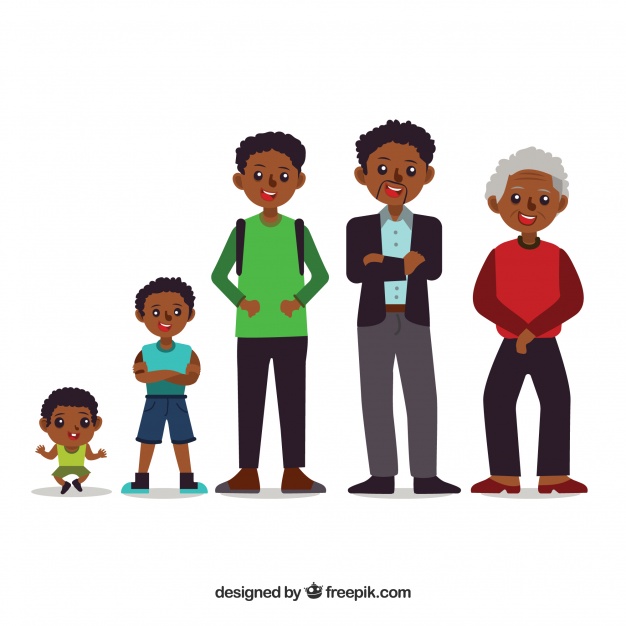 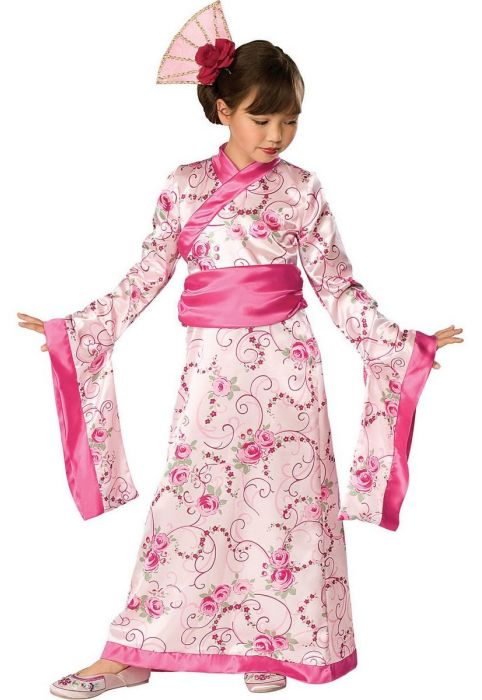 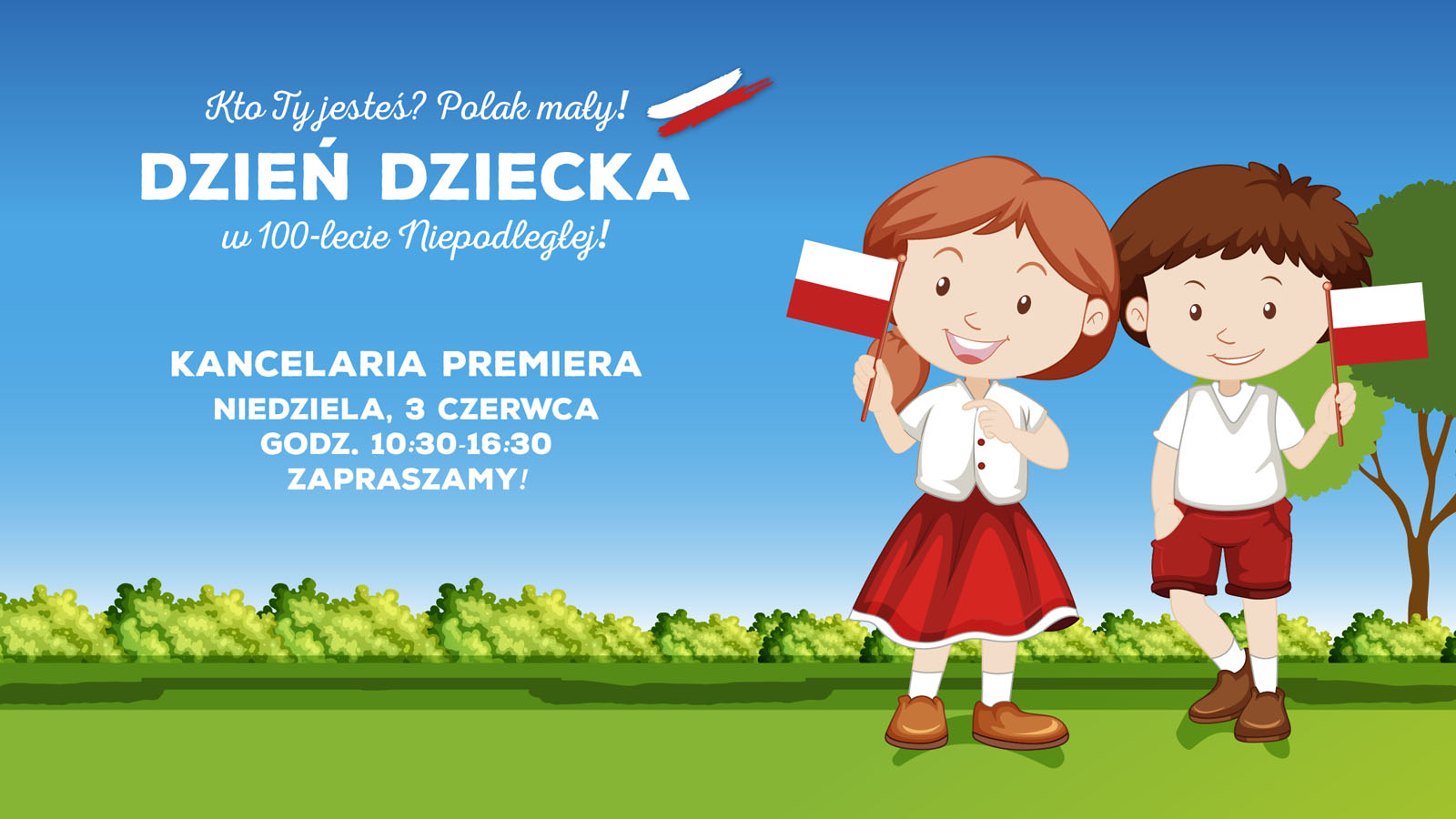 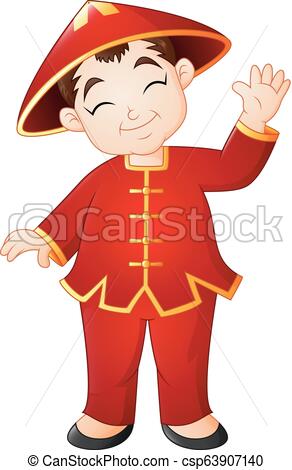 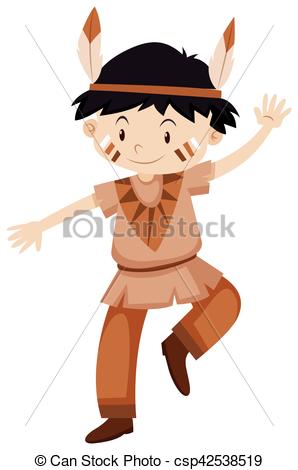 